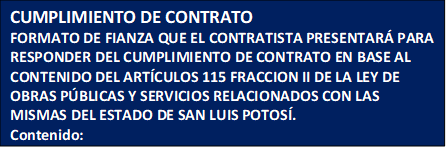 NOMBRE DE LA AFIANZADORA                                       NÚMERO DE LA PÓLIZADECLARACIÓN EXPRESA DE QUE  CON   HACIENDA Y CRÉDITO PÚBLICO.DECLARACIÓN DE QUE  SE CONSTITUYE HASTA POR  $ (NUMERO Y LETRA.   SERÁ POR EL 10% DEL MONTO TOTAL DEL CONTRATO.ANTE: A FAVOR DEL. H. AYUNTAMIENTO DE SAN LUIS POTOSI. PARA GARANTIZAR POR (NOMBRE Y DIRECCIÓN DEL CONTRATISTA), EN CUMPLIMIENTO DE TODAS Y CADA UNA DE LAS  OBLIGACIONES Y A SU CARGO DERIVADAS DEL CONTRATO DE 	,  Nº 	  DE FECHA 	, CUYA ADJUDICACIÓN SE LLEVO A CABO CON FUNDAMENTO EN LOS ARTÍCULOS  36 FRACCIÓN I  Y 46 FRACCIÓN l DE LA LEY DE OBRAS PÚBLICAS Y SERVICIOS RELACIONADOS CON LAS MISMAS DEL ESTADO DE SAN LUIS POTOSÍ CON FECHA 	 QUE TIENE POR OBJETO 	 HASTA POR UN MONTO DE $ (NUMERO Y LETRA); LA PRESENTE FIANZA SE EXPIDE DE CONFORMIDAD CON FUNDAMENTO EN EL ARTÍCULO 115 FRACCIÓN II DE LA LEY DE OBRAS PÚBLICAS Y SERVICIOS RELACIONADOS CON LAS MISMAS DEL ESTADO DE SAN LUIS POTOSÍ,  POR UN MONTO DE $ (NUMERO Y LETRA), QUE CORRESPONDE AL 10% DEL SERVICIO DE LOS TRABAJOS CONTRATADOS, Y EN CASO DE QUE LOS TRABAJOS POR EL PRESENTE DOCUMENTO SE REALICE EN MAS DE UN EJERCICIO PRESUPUESTAL, LA FIANZA SE SUSTITUIRÁ POR OTRA EQUIVALENTE AL 10% DEL IMPORTE DE LOS TRABAJOS AUN NO EJECUTADOS, PETICIÓN QUE HARÁ EL FIADO A LA INSTITUCIÓN ACOMPAÑADO PARA TAL EFECTO OFICIO DE AUTORIZACIÓN DE LA H.AYUNTAMIENTO DE SAN LUIS POTOSI QUIEN FIJARA EL NUEVO MONTO, SI EL H.AYUNTAMIENTO DE SAN LUIS POTOSI AL SER ENTREGADOS LOS TRABAJOS ESTIMA QUE NECESITA DE UN PERIODO PARA REVISARLOS Y ACEPTARLOS EN DEFINITIVA, ESTA FIANZA DEBERÁ SER SUSTITUIDA POR OTRA Y HASTA ENTONCES PODRÁ CANCELARSE LA PRESENTE.  EL MONTO DE  SERÁ EL EQUIVALENTE AL (10%) DIEZ POR CIENTO DEL TOTAL EJERCIDO PARA QUE RESPONDA DE LAS IRREGULARIDADES QUE RESULTEN DE  LOS TRABAJOS O DE CUALQUIER RESPONSABILIDAD EN QUE HUBIERE INCURRIDO EL FIADO.    ESTA NUEVA GARANTÍA SERÁ DE DOCE MESES CONTADOS A PARTIR DE  TERMINACIÓN Y ENTREGA DE LOS TRABAJOS.  EN CASO DE QUE EL H. AYUNTAMIENTO DE SAN LUIS POTOSI CONSIDERE QUE NO ES NECESARIA LA SUSTITUCIÓN DE ESTA FIANZA, AUTORIZARÁ LA CANCELACIÓN DE LA PRESENTE SIN MAS TRÁMITE.  ASIMISMO, EL FIADO RENUNCIA AL PRIVILEGIO DE ORDEN DE EXCUSIÓN.   EXPRESAMENTE A TENER GARANTIZADO EL CRÉDITO A QUE ESTA PÓLIZA SE REFIERE, AUN EN EL CASO DE QUE SE OTORGUE PRÓRROGA O ESPERA AL DEUDOR PARA EL CUMPLIMIENTO DE LAS OBLIGACIONES QUE SE AFIANZAN.  ASI MISMO LA AFIANZADORA ACEPTA EXPRESAMENTE SOMETERSE AL PROCEDIMIENTO DE EJECUCIÓN ESTABLECIDO POR LA LEY DE INSTITUCIONES DE SEGUROS Y DE FIANZAS PARA LA EFECTIVIDAD DE LAS FIANZAS AUN PARA EL CASO DE QUE PROCEDIERA EL COBRO DE INTERESES, CON MOTIVO DEL PAGO EXTEMPORANEO DEL IMPORTE DE LA PÒLIZA REQUERIDA.   ESTARÁ EN VIGOR A PARTIR DE  CALZA PARA CANCELARSE EN CUANTO NUESTRO FIADO HAYA CUMPLIDO CON LAS OBLIGACIONES QUE SE GARANTIZAN Y QUE HAYA PRESENTADO  ANTES SEÑALADA.  LA FIANZA SOLO PODRÁ SER CANCELADA DE NO HABER INCONFORMIDAD DEL H. AYUNTAMIENTO DE SAN LUIS POTOSI QUIEN LO DEBERÁ COMUNICAR A ESTA INSTITUCIÓN FEHACIENTEMENTE. ESTA FIANZA ESTARA VIGENTE EN SU CASO DURANTE  TODOS LOS RECURSOS O JUICIOS LEGALES QUE SE INTERPONGAN, HASTA QUE SE DICTE RESOLUCIÒN DEFINITIVA POR AUTORIDAD COMPETENTE.FECHA DE EXPEDICIÓNFIRMA DEL REPRESENTANTE AUTORIZADO POR NOMBREDE LA AFIANZADORA                                    NÚMERO DE LA PÓLIZADECLARACIÓN EXPRESA DE QUE  CON  LA SECRETARÍA DE HACIENDA Y CRÉDITO PÚBLICO.DECLARACIÓN DE QUE  SE CONSTITUYE HASTA POR  $ (DEBERA APARECER  EN NUMERO Y LETRA.   SERÁ POR EL 100% DEL MONTO DE LOS ANTICIPOS).ANTE: A FAVOR DEL H. AYUNTAMIENTO DE SAN LUIS POTOSI. PARA GARANTIZAR POR (NOMBRE Y DOMICILIO DEL CONTRATISTA), LA CORRECTA APLICACIÓN, AMORTIZACIÓN Y DEVOLUCIÓN DE LA PARTE NO AMORTIZADA DE LOS ANTICIPOS, CORRESPONDIENTES AL 30 % ( TREINTA_ POR CIENTO), PARA LA CONSTRUCCIÓN DE OFICINAS, ALMACENES, BODEGAS E INSTALACIONES Y, EN SU CASO PARA LOS GASTOS DE TRASLADO DE LA MAQUINARIA Y EQUIPO DE CONSTRUCCIÓN E INICIO DE LOS TRABAJOS, ASI COMO, PARA LA COMPRA Y PRODUCCIÓN DE MATERIALES DE CONSTRUCCIÓN, LA ADQUISICIÓN DE EQUIPO QUE SE INSTALEN PERMANENTEMENTE Y DEMÁS INSUMOS, QUE REPRESENTA LA CANTIDAD DE $ (NUMERO Y LETRA), CON FUNDAMENTO EN LOS ARTÍCULOS 115 FRACCIÓN I Y 117  DE LA LEY DE OBRAS PÚBLICAS Y SERVICIOS RELACIONADOS CON LAS MISMAS DEL ESTADO DE SAN LUIS POTOSÍ; RESPECTO AL CONTRATO DE 	Nº 	, CUYO OBJETO CONSISTE EN 	, CON UN MONTO TOTAL DE $	 .  HASTA  DE LOS ANTICIPOS CORRESPONDIENTES Y EN CASO DE CONTROVERSIA DURANTE  TODOS LOS RECURSOS O JUICIOS LEGALES QUE SE INTERPONGAN, HASTA QUE SE DICTE RESOLUCIÓN DEFINITIVA POR AUTORIDAD COMPETENTE.  PARA SU CANCELACIÓN SERÁ NECESARIO QUE EL H. AYUNTAMIENTO DE SAN LUIS POTOSI LO MANIFIESTE EXPRESAMENTE Y POR ESCRITO A LA AFIANZADORA. EXPRESAMENTE SOMETERSE AL PROCEDIMIENTO DE EJECUCIÓN ESTABLECIDO POR LA LEY DE INSTITUCIONES DE SEGUROS Y DE FIANZAS PARA  LAS FIANZAS AUN PARA EL CASO DE QUE PROCEDIERA EL COBRO DE INTERESES, CON MOTIVO DEL PAGO EXTEMPORANEO DEL IMPORTE DE LA PÓLIZA, ASIMISMO RENUNCIA AL DERECHO QUE LE OTORGA EL ARTICULO 119 DE FECHA DE EXPEDICIÓNFIRMA DEL REPRESENTANTE AUTORIZADO POR FIANZA OTORGADA A FAVOR DE LA TESORERÍA DEL MUNICIPIO DE SAN LUIS POTOSÍ, S.L.P. PARA GARANTIZAR POR EL CONTRATISTA: (razón o denominación social de la persona moral, o nombre de la persona física con la que se celebra el contrato, domicilio fiscal y RFC)). LOS DEFECTOS, VICIOS OCULTOS Y CUALQUIER OTRA RESPONSABILIDAD EN QUE HUBIERE INCURRIDO EL CONTRATISTA Y QUE RESULTEN A SU CUENTA Y RIESGO DERIVADAS DE LA EJECUCIÓN DE LOS TRABAJOS RELATIVOS AL CONTRATO DE OBRA PÚBLICA A BASE DE PRECIOS UNITARIOS Y TIEMPO DETERMINADO NÚMERO	, DE FECHA        DE	DE 20 , CON IMPORTE TOTAL DE LOS TRABAJOS RECIBIDOS POR LA CANTIDAD DE $			(				PESOS 00/100 M. N.) INCLUYENDO EL IMPUESTO AL VALOR AGREGADO, CUYO OBJETO ES (insertar el objeto del contrato, es decir el nombre de la obra). CELEBRADO CON EL MUNICIPIO DE SAN LUIS POTOSÍ, S.L.P. LA PRESENTE FIANZA SE EXPIDE DE CONFORMIDAD CON LA LEY DE OBRAS PÚBLICAS Y SERVICIOS RELACIONADOS CON LAS MISMAS DEL ESTADO DE SAN LUIS POTOSÍ Y SU REGLAMENTO. LA COMPAÑÍA AFIANZADORA EXPRESAMENTE DECLARA: A). - QUE LA FIANZA SE OTORGA ATENDIENDO A TODAS LAS ESTIPULACIONES CONTENIDAS EN EL CONTRATO MENCIONADO CON ANTERIORIDAD; B).- QUE LA VIGENCIA DE ÉSTA FIANZA ES DE 18 (DIECIOCHO) MESES, CONTADOS A PARTIR DE LA FECHA DEL ACTA DE ENTREGA RECEPCIÓN FÍSICA DE LOS TRABAJOS AL TÉRMINO DE LOS CUALES, DE NO HABER INCONFORMIDAD DE EL MUNICIPIO DE SAN LUIS POTOSÍ, S.L.P. Y DE NO EXISTIR RESPONSABILIDAD A CARGO DEL CONTRATISTA, LA INSTITUCIÓN AFIANZADORA PROCEDERÁ A SU CANCELACIÓN AUTOMÁTICA; C).- QUE EN EL CASO DE PRESENTARSE DEFECTOS, VICIOS OCULTOS O RESPONSABILIDADES NO CUMPLIDAS, EL MUNICIPIO DE SAN LUIS POTOSÍ, S.L.P. LO COMUNICARÁ DE INMEDIATO Y POR ESCRITO AL CONTRATISTA PARA QUE ÉSTE HAGA LAS CORRECCIONES O REPOSICIONES CORRESPONDIENTES, DENTRO DE UN PLAZO MÁXIMO DE 30 (TREINTA) DÍAS NATURALES, TRANSCURRIDO ESTE TÉRMINO SIN QUE SE HUBIEREN REALIZADO, EL MUNICIPIO DE SAN LUIS POTOSÍ, S.L.P. PROCEDERÁ A HACER EFECTIVA LA GARANTÍA. SI LA REPARACIÓN REQUIERE DE UN PLAZO MAYOR, EL CONTRATISTA Y EL MUNICIPIO DE SAN LUIS POTOSÍ, S.L.P., PODRÁN CONVENIRLO, DEBIENDO CONTINUAR VIGENTE ESTA PÓLIZA DE FIANZA; D).- LA FIANZA GARANTIZA LA BUENA CALIDAD DE LOS TRABAJOS MATERIA DEL CONTRATO DE REFERENCIA, AÚN CUANDO PARTE DE ELLOS SE HAYAN SUBCONTRATADO CON LA AUTORIZACIÓN DE EL MUNICIPIO DE SAN LUIS POTOSÍ, S.L.P.; E).- LA INSTITUCIÓN DE FIANZAS ACEPTA EXPRESAMENTE SOMETERSE AL PROCEDIMIENTO DE EJECUCIÓN ESTABLECIDO EN EL ARTÍCULO 282 DE LA LEY DE INSTITUCIONES DE SEGUROS Y DE FIANZAS, PARA LA EFECTIVIDAD DE LA PRESENTE GARANTÍA, PROCEDIMIENTO AL QUE TAMBIÉN SE SUJETARÁ PARA EL CASO DE COBRO DE INTERESES QUE PREVÉ EL ARTÍCULO 283 DEL MISMO ORDENAMIENTO LEGAL, CON MOTIVO DEL PAGO EXTEMPORÁNEO DEL IMPORTE DE ÉSTA PÓLIZA DE FIANZA; Y F).- EN EL CASO DE DETECTARSE ALGÚN DEFECTO O VICIO OCULTO DE LOS TRABAJOS, DURANTE EL PERÍODO ANTES CITADO, LA PRESENTE GARANTÍA DEBERÁ PERMANECER VIGENTE POR UN PLAZO DE 18 (DIECIOCHO) MESES, A PARTIR DE LA REPARACIÓN DE LOS DEFECTOS, EN SU CASO, EL MUNICIPIO DE SAN LUIS POTOSÍ, S.L.P. DEBERÁ INFORMAR A LA AFIANZADORA EL ESTADO DE LAS OBRAS O TRABAJOS REALIZADOS. EXPRESAMENTE SOMETERSE AL PROCEDIMIENTO DE EJECUCIÓN ESTABLECIDO POR LA LEY DE INSTITUCIONES DE SEGUROS Y DE FIANZAS PARA  LAS FIANZAS AUN PARA EL CASO DE QUE PROCEDIERA EL COBRO DE INTERESES, CON MOTIVO DEL PAGO EXTEMPORANEO DEL IMPORTE DE LA PÓLIZA, ASIMISMO RENUNCIA AL DERECHO QUE LE OTORGA EL ARTICULO 119 DE FECHA DE EXPEDICIÓNFIRMA DEL REPRESENTANTE AUTORIZADO POR 